Postie email VorlageBlau :  Kommentare und Anweisungen (nicht verwenden im mail!)
Schwarz: Copy&Paste in mail Programm. Format HTML und Inhalt anpassen 
Betreffzeile 
(Beispiel für Kategorie Intern)

[Intern] Betreffzeile Musteremail mit Anlage Anleitungen und MusteremailWeitere Kategorien
[termine] [news] [gemeinderat] [veranstaltungen] [verein] [buergerpreis] [intern]
Die Kategorie [Intern] wird passwortgeschützt im Internbereich gepostet.
Nachrichtentext 


Beliebiger Text mit HTML Formatierungen   Beispiel Beispiel Beispiel Beispiel
Fotos (JPG oder PNG) können im Textbereich integriert werden. Z.Bsp

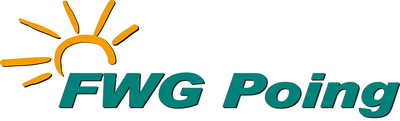 Beliebiger Text Beliebiger Text Beliebiger Text Beliebiger Text Beliebiger Text Beliebiger Text Beliebiger Text Beliebiger Text Beliebiger Text Beliebiger Text Beliebiger Text Beliebiger Text Beliebiger Text Beliebiger Text Beliebiger Text Beliebiger Text Beliebiger Text Beliebiger Text Beliebiger Text Beliebiger Text Beliebiger Text Beliebiger Text Beliebiger Text Beliebiger Text Beliebiger Text Beliebiger Text Beliebiger Text Beliebiger Text Beliebiger Text.
Ende des Post[pfeatured id=1958]

tags: Schlagwort1, Schlagwort2, Schlagwort3Standardvorschaubilder und gewünschte Tags für den Post am Ende des Nachrichtenbereichs.
  
Liste der Standardvorschaubilder:
– Gemeindeblattbericht: [pfeatured id=1945]
– Aktuelles: [pfeatured id=1958]